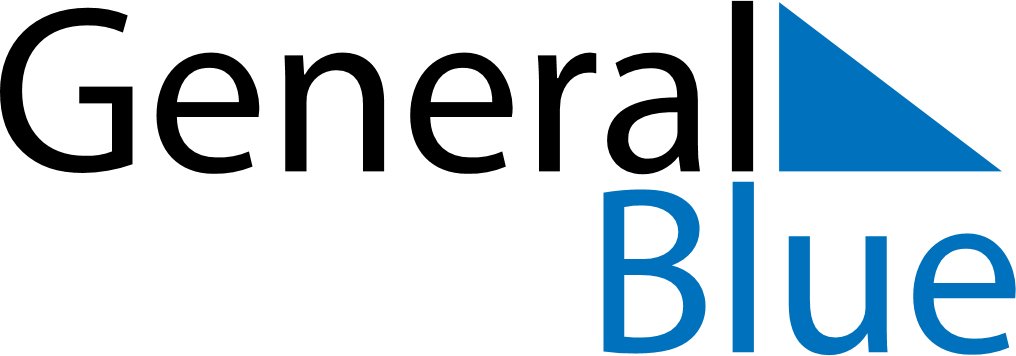 June 2024June 2024June 2024June 2024June 2024June 2024June 2024Siofok, Somogy, HungarySiofok, Somogy, HungarySiofok, Somogy, HungarySiofok, Somogy, HungarySiofok, Somogy, HungarySiofok, Somogy, HungarySiofok, Somogy, HungarySundayMondayMondayTuesdayWednesdayThursdayFridaySaturday1Sunrise: 4:56 AMSunset: 8:34 PMDaylight: 15 hours and 37 minutes.23345678Sunrise: 4:56 AMSunset: 8:35 PMDaylight: 15 hours and 38 minutes.Sunrise: 4:55 AMSunset: 8:36 PMDaylight: 15 hours and 40 minutes.Sunrise: 4:55 AMSunset: 8:36 PMDaylight: 15 hours and 40 minutes.Sunrise: 4:55 AMSunset: 8:36 PMDaylight: 15 hours and 41 minutes.Sunrise: 4:54 AMSunset: 8:37 PMDaylight: 15 hours and 42 minutes.Sunrise: 4:54 AMSunset: 8:38 PMDaylight: 15 hours and 44 minutes.Sunrise: 4:54 AMSunset: 8:39 PMDaylight: 15 hours and 45 minutes.Sunrise: 4:53 AMSunset: 8:40 PMDaylight: 15 hours and 46 minutes.910101112131415Sunrise: 4:53 AMSunset: 8:40 PMDaylight: 15 hours and 47 minutes.Sunrise: 4:53 AMSunset: 8:41 PMDaylight: 15 hours and 48 minutes.Sunrise: 4:53 AMSunset: 8:41 PMDaylight: 15 hours and 48 minutes.Sunrise: 4:52 AMSunset: 8:41 PMDaylight: 15 hours and 49 minutes.Sunrise: 4:52 AMSunset: 8:42 PMDaylight: 15 hours and 49 minutes.Sunrise: 4:52 AMSunset: 8:43 PMDaylight: 15 hours and 50 minutes.Sunrise: 4:52 AMSunset: 8:43 PMDaylight: 15 hours and 51 minutes.Sunrise: 4:52 AMSunset: 8:44 PMDaylight: 15 hours and 51 minutes.1617171819202122Sunrise: 4:52 AMSunset: 8:44 PMDaylight: 15 hours and 51 minutes.Sunrise: 4:52 AMSunset: 8:44 PMDaylight: 15 hours and 52 minutes.Sunrise: 4:52 AMSunset: 8:44 PMDaylight: 15 hours and 52 minutes.Sunrise: 4:52 AMSunset: 8:45 PMDaylight: 15 hours and 52 minutes.Sunrise: 4:52 AMSunset: 8:45 PMDaylight: 15 hours and 52 minutes.Sunrise: 4:52 AMSunset: 8:45 PMDaylight: 15 hours and 52 minutes.Sunrise: 4:53 AMSunset: 8:46 PMDaylight: 15 hours and 52 minutes.Sunrise: 4:53 AMSunset: 8:46 PMDaylight: 15 hours and 52 minutes.2324242526272829Sunrise: 4:53 AMSunset: 8:46 PMDaylight: 15 hours and 52 minutes.Sunrise: 4:53 AMSunset: 8:46 PMDaylight: 15 hours and 52 minutes.Sunrise: 4:53 AMSunset: 8:46 PMDaylight: 15 hours and 52 minutes.Sunrise: 4:54 AMSunset: 8:46 PMDaylight: 15 hours and 52 minutes.Sunrise: 4:54 AMSunset: 8:46 PMDaylight: 15 hours and 51 minutes.Sunrise: 4:55 AMSunset: 8:46 PMDaylight: 15 hours and 51 minutes.Sunrise: 4:55 AMSunset: 8:46 PMDaylight: 15 hours and 50 minutes.Sunrise: 4:56 AMSunset: 8:46 PMDaylight: 15 hours and 50 minutes.30Sunrise: 4:56 AMSunset: 8:46 PMDaylight: 15 hours and 49 minutes.